Об утверждении Правил работы с 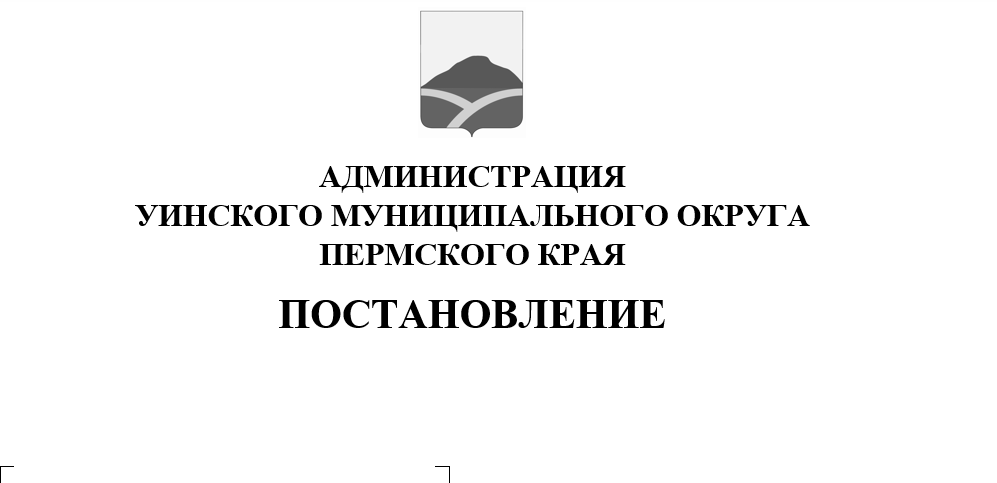 обезличенными персональными даннымив администрации Уинскогомуниципального округа Пермского края.								     23.08.2021   259-01-03-248На основании пункта 2 части 1 статьи 18.1 Федерального закона от 27.07.2006 №	152-ФЗ «О персональных данных», постановленияПравительства Российской Федерации от 21.03.2012 № 211 «Об утверждении перечня мер, направленных на обеспечение выполнения обязанностей, предусмотренных Федеральным законом «О персональных данных» и принятыми в соответствии с ним нормативными правовыми актами, операторами, являющимися государственными или муниципальными органами», руководствуясь Уставом Уинского муниципального округа Пермского края, администрация Уинского муниципального округаПОСТАНОВЛЯЕТ:Утвердить Правила работы с обезличеннымиперсональными данными в администрации Уинского муниципального округа Пермского краясогласно приложению № 1.Утвердить Перечень должностей ответственных за проведение мероприятий по обезличиванию обрабатываемых персональных данных, согласно приложению № 2.Настоящее постановление вступает в силу со дня его официального обнародования и подлежит размещению на официальном сайте администрации Уинского муниципального округа Пермского края в сети «Интернет».Контроль за исполнением постановления оставляю за собой.Глава муниципального округа –глава администрации Уинскогомуниципального округа                                                            А.Н.ЗелёнкинПриложение № 1 к постановлению администрации Уинского муниципального округа                      от 23.08.2021 259-01-03-248ПРАВИЛАРАБОТЫ С ОБЕЗЛИЧЕННЫМИ ПЕРСОНАЛЬНЫМИ ДАННЫМИ В АДМИНИСТРАЦИ УИНСКОГО МУНЦИПАЛЬНОГО ОКРУГА1. Общие положения.Настоящие Правила работы с обезличенными персональными данными в администрации Уинского муниципального округаразработаны в соответствии с Конституцией Российской Федерации, Федеральным законом от 27.07.2006 № 152-ФЗ «О персональных данных» (далее закон «О персональных данных»), постановлением Правительства Российской Федерации от 21.03.2012 № 211 «Об утверждении перечня мер, направленных на обеспечение выполнения обязанностей, предусмотренных Федеральным законом «О персональных данных» и принятыми в соответствии с ним нормативными правовыми актами, операторами, являющимися государственными или муниципальными органами», Положением об особенностях обработки персональных данных, осуществляемой без использования средств автоматизации, утвержденным постановлением Правительства Российской Федерации от 15.09.2008 № 687, Требованиями и методами по обезличиванию персональных данных, обрабатываемых в информационных системах персональных данных, в том числе созданных и функционирующих в рамках реализации федеральных целевых программ, утвержденными приказом Роскомнадзора от 05.09.2013 № 996 «Об утверждении требований и методов по обезличиванию персональных данных» (далее - Требования и методы по обезличиванию персональных данных), иными нормативными правовыми актами Российской Федерации, Уставом Уинского муниципального округа и иными нормативными правовыми актами Уинского муниципального округа.Настоящие Правила регулируют отношения, связанные с обезличиванием обрабатываемых персональных данных и работой с обезличенными персональными данными в администрации Уинского муниципального округа (далее - администрация, Оператор).Термины и определения.Персональные данные - любая информация, относящаяся к прямо или косвенно определенному, или определяемому физическому лицу (субъекту’ персональных данных);Персональные данные, разрешенные субъектом персональных данных для распространения, - персональные данные, доступ неограниченного круга лиц к которым предоставлен субъектом персональных данных путем дачи согласия на обработку персональных данных, разрешенных субъектом персональных данных для распространения в порядке, предусмотренном законом «О персональных данных»;Оператор - муниципальный орган, юридическое или физическое лицо, самостоятельно или совместно с другими лицами организующие и (или) осуществляющие обработку персональных данных, а также определяющие цели обработки персональных данных, состав персональных данных, подлежащих обработке, действия (операции), совершаемые с персональными данными;Обработка персональных данных - любое действие (операция) или совокупность действий (операций), совершаемых с использованием средств автоматизации или без использования таких средств с персональными данными, включая сбор, запись, систематизацию, накопление, хранение, уточнение (обновление, изменение), извлечение, использование, передачу (распространение, предоставление, доступ), обезличивание, блокирование, удаление, уничтожение персональных данных;Автоматизированная обработка персональных данных - обработка персональных данных с помощью средств вычислительной техники;Обезличивание персональных данных - действия, в результате которых становится невозможным без использования дополнительной информации определить принадлежность персональных данных конкретному субъекту персональных данных.Условия и способы обезличивания персональных данных.Обезличивание персональных данных Оператором представляет собой действия, совершаемые лицами, замещающими должности, включенные в перечень должностей муниципальных служащих Оператора, ответственных за проведение мероприятий по обезличиванию обрабатываемых персональных данных, утверждаемый правовым актом Оператора (далее - уполномоченные должностные лица), в результате которых становится невозможным без использования дополнительной информации определить принадлежность персональных данных конкретному субъекту персональных данных.Обезличивание персональных данных проводится с целью снижения ущерба от разглашения защищаемых персональных данных и снижения требований к защите информационной системы персональных данных.Способы обезличивания при условии дальнейшей обработки персональных данных:- уменьшение перечня обрабатываемых сведений;замена части сведений идентификаторами;обобщение - понижение точности некоторых сведений;- понижение точности некоторых сведений (например, «Место жительства» может состоять из страны, индекса, города, улицы, дома и квартиры, а может быть указан только город);деление сведений на части и обработка в разных информационных системах;другие способы.Способом обезличивания в случае достижения целей обработки или в случае утраты необходимости в достижении этих целей является сокращение перечня персональных данных.Глава администрации (Заместитель главы администрации) Уинского муниципального округа, принимает решение о необходимости обезличивания персональных данных.Служащие, непосредственно осуществляющие обработку персональных данных, готовят предложения по обезличиванию персональных данных, обоснование такой необходимости и способ обезличивания.Служащие, обслуживающие базы данных с персональными данными, совместно с ответственным за организацию обработки персональных данных, осуществляют непосредственное обезличивание выбранным способом.Методы обезличивания персональных данных.Обезличивание персональных данных Оператором осуществляется следующими методами:Метод введения идентификаторов - замена части сведений (значений) персональных данных идентификаторов с созданием таблицы (справочника) соответствия идентификаторов исходным данным;Метод изменения состава или семантики - изменение состава или семантики персональных данных путем замены результатами статистической обработки, преобразования, обобщения или удаления части сведений;Метод декомпозиции - разделение множества (массива) персональных данных на несколько подмножеств (частей) с последующим раздельным хранением подмножеств;Метод перемешивания - перестановка отдельных значений или групп значений атрибутов персональных данных в массиве персональных данных;Иные методы, соответствующие Требованиям и методам по обезличиванию персональных данных.Выбор метода обезличивания осуществляется, исходя из целей и задач обработки персональных данных. При выборе метода обезличивания данных также учитываются:                1). способ обработки персональных данных, подлежащих обезличиванию с использованием средств автоматизации или без использования средств автоматизации;                 2).   объем персональных данных, подлежащих обезличиванию;                 3). форма представления персональных данных, подлежащих обезличиванию;                 4). область обработки обезличенных персональных данных;                 5).способы хранения обезличенных персональных данных;                 6). применяемые меры по защите персональных данных.Обезличивание персональных данных, обработка которых Оператором осуществляется в разных целях, может осуществляться разными методами.Сведения о выбранном методе обезличивания персональных данных является конфиденциальным. Уполномоченным должностным лицам запрещается разглашать, передавать третьим лицами распространять сведения о выбранном методе обезличивания персональных данных, которые стали ему известны в связи с выполнением должностных обязанностей.Сведения о выбранном методе обезличивания персональных данных и обезличенные данные подлежат раздельному хранению Оператором.Порядок работы с обезличенными данными.Обезличенные персональные данные не подлежат разглашению и нарушению конфиденциальности.Обезличенные персональные данные могут обрабатываться с использованием и без использования средств автоматизации.При обработке обезличенных персональных данных с использованием средств автоматизации необходимо соблюдение:парольной политики;антивирусной политики;правил работы со съемными носителями (если они используются);правил резервного копирования;правил доступа в помещения, где расположены элементы информационных систем.Обезличенные данные и персональные данные, в отношении которых было проведено обезличивание, подлежат раздельному хранению в информационной системе.Материальные носители, содержащие обезличенные данные, и исходные материальные носители, содержащие персональные данные, в отношении которых было проведено обезличивание, подлежат раздельному хранению Оператором.При хранении обезличенных персональных данных следует:организовать раздельное хранение обезличенных персональных данных и дополнительной (служебной) информации о выбранном методе обезличивания персональных данных и параметрах процедуры обезличивания персональных данных;обеспечивать конфиденциальность дополнительной (служебной) информации о выбранном методе обезличивания персональных данных и параметрах процедуры обезличивания персональных данных.В процессе обработки обезличенных данных уполномоченное должностное лицо при необходимости вправе произвести дообезличивание.Обработка Оператором персональных данных, полученных в результате дообезличивания, осуществляется в соответствии с правилами обработки персональных данных Оператора.После достижения цели обработки персональные данные, полученные в результате дообезличивания, подлежат уничтожению.Приложение № 2 к постановлению администрации Уинского муниципального округа             от 23.08.2021 259-01-03-248Переченьдолжностей
ответственных за проведение мероприятий по обезличиванию
обрабатываемых персональных данныхРуководитель аппарата администрации Уинского муниципального округа Начальник юридического отдела администрации Уинского муниципального округаЗаведующий отделом делопроизводства и муниципальной службы администрации Уинского муниципального округаДиректор МКУ «Центр учета Уинского муниципального округа»Начальник отдела кадрового учета МКУ «Центр учета Уинского муниципального округа»Специалист отдела кадров МКУ «Центр учета Уинского муниципального округа»Главный бухгалтер МКУ «Центр учета Уинского муниципального округа»Заместитель главного бухгалтера МКУ «Центр учета Уинского муниципального округа»Бухгалтер МКУ «Центр учета Уинского муниципального округа»Начальник финансового управления администрации Уинского муниципального округа Пермского краяНачальник управления культуры, спорта и молодежной политики администрации Уинского муниципального округаНачальник управления образования администрации Уинского муниципального округаНачальник управления имущественных и земельных отношений администрации Уинского муниципального округаНачальник МКУ «Управление по благоустройству Уинского муниципального округа» Начальник МКУ «Управление по строительству, ЖКХ и содержанию дорог Уинского муниципального округа»Начальник МКУ «Гражданская защита Уинского муниципального округа Пермского края» 